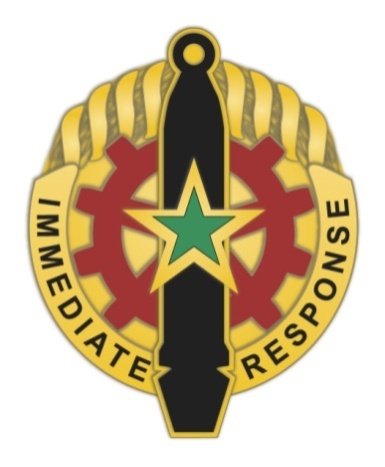 2020 Reunion Registration Rapid City SDSunday Aug. 23rd to Thursday Aug.27thNAME____________________________________________ DATE______________ Number of Guests ______ADDRESS:_________________________________________

City State Zip:_________________________________________

TELEPHONE# Include Area Code_______________________

EMAIL:___________________________  Email changed?  Please enter new one _________As dues were always voluntary we have changed to donations to raise money for our reunions.Donation ___________Select all that apply, this is per person attending:_______Registration fee $60.00 per person with Banquet   Total _$_____________________Registration fee for reunion only $20.00                  Total _$_____________________ Registration with donation                                                   Total _$_______________ 